Prilog 2-F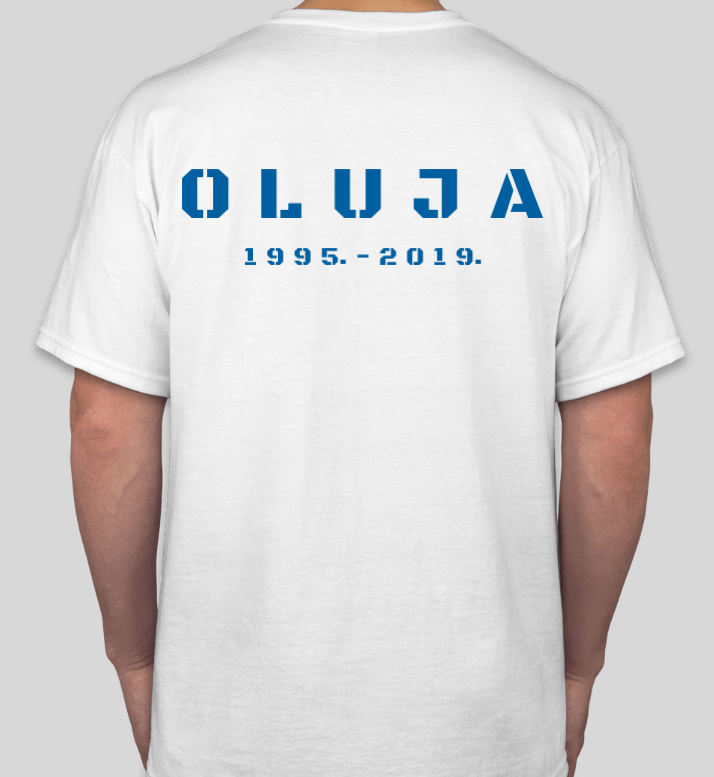 